СЛУЖБЕНИ ЛИСТ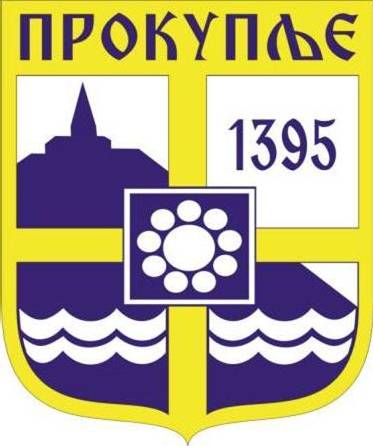 ГРАДА ПРОКУПЉА1 На основу члана 3.став 1. Тачка 27. Одлуке о Градском већу („Сл.лист града Прокупља“, бр.2/18), члановима 124-132 и 584. Закона о облигационим односима („Сл.лист СФРЈ“, бр.29/78, 39/85,45/89-одлука УСЈ и 57/89, „сл.лист СРЈ“, бр.31/93 и „Сл.лист СЦГ“, бр.1/2003-Уставна повеља и „Сл.гласник РС“, бр.18/2020), чланом 8. Уговора о закупу јавног грађевинског земљишта за постављање рекламних паноа бр.463-89/16-05 од 10.02.2017. године, члана 63. став 1. тачка 19. и 27. Статута града Прокупља („Сл.лист општине Прокупље“, бр.15/18), Градско веће града Прокупља на седници одржаној дана 11.02.2021.годинe, доноси З А К Љ У Ч А КI	РАСКИДА СЕ Уговор о закупу јавног грађевинског земљишта за постављање рекламних паноа бр.463-89/16-05 од 10.02.2017. године, закључен између Општине Прокупље као закуподавца и ДОО „ПРИНТ ТОП-027“ПРОКУПЉЕ као закупца јавног грађевинског земљишта, ради постављања рекламних паноа билборда и сити-лајтова, због неиспуњења уговоне обавезе плаћања закупнине од стране закупца. II	Ступањем на снагу овог закључка уговор из предходног става се сматра раскинутим .	III	Закључак ступа на снагу осмог дана од дана објављивања у „Службеном листу Града Прокупља“.IV	Закључак доставити ДОО „ПРИНТ ТОП-027“ПРОКУПЉЕ, Градоначелнику Града Прокупља, Одељењу за урбанизам, стамбено-комуналне делатности и грађевинарство и Одељењу локалне пореске администрације Градске управе града Прокупља, архиви.ГРАДСКО ВЕЋЕ ГРАДА ПРОКУПЉАБрој: 06- 9/2021-02У Прокупљу, 11.02.2021. године                                                                                 ПРЕДСЕДНИК                                                                                                      ГРАДСКОГ ВЕЋА                                                                                                     Милан Аранђеловић с.р.С а д р ж а ј1.Закључак о раскиду Уговора о закупу јавног грађевинског земљишта за постављење рекламних паноа.....................................................................................................................1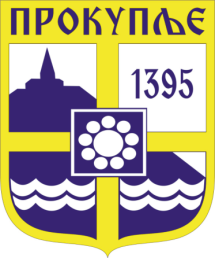  Издавач: Скупштина Грaда  Прокупља Лист уредио: Ивана Миладиновић Главни и одговорни уредник: Секретар Скупштине Града Прокупља  Александра ВукићевићГОДИНА XIIIБрој 3Прокупље12. Фебруар2021.Лист излази према потребиГодишња претплата: 1.000 дин.Цена овог броја износи: 40 дин.Рок за рекламацију: 10 дана